KÚPNA ZMLUVA č. C-NBS1-000-097-318uzatvorená podľa § 409 a nasl. zákona č. 513/1991 Zb. Obchodný zákonník v znení neskorších predpisov (ďalej len „Obchodný zákonník“)(ďalej len „zmluva“)ZMLUVNÉ STRANYKupujúci:Názov:	Národná banka SlovenskaSídlo:	Imricha Karvaša 1, 813 25 BratislavaZastúpený: 	<vyplní verejný obstarávateľ>IČO:		30844789IČ DPH: 	SK2020815654DIČ:				2020815654Bankové spojenie:	Národná banka SlovenskaČíslo účtu v tvare IBAN: 	SK07 0720 0000 0000 0000 1919		<platí pre domáceho uchádzača>		SK60 0720 0000 0000 0000 2129		<platí pre zahraničného uchádzača>Zriadená zákonom NR SR č. 566/1992 Zb. o Národnej banke Slovenska v znení neskoršíchpredpisov(ďalej len „kupujúci“)aPredávajúci:Obchodné meno:	<vyplní uchádzač>Sídlo:	<vyplní uchádzač>Zastúpený:	<vyplní uchádzač>IČO:		<vyplní uchádzač>Zapísaný:	<vyplní uchádzač>IČ DPH:	<vyplní uchádzač>DIČ:		<vyplní uchádzač>Bankové spojenie:	<vyplní uchádzač>Číslo účtu v tvare IBAN:	<vyplní uchádzač>(ďalej len „predávajúci“)(kupujúci a predávajúci ďalej spolu označení ako „zmluvné strany“)PREAMBULAKupujúci ako verejný obstarávateľ vyhlásil oznámením č. <doplní verejný obstarávateľ>, zverejneným vo Vestníku verejného obstarávania č. <doplní verejný obstarávateľ> dňa <doplní verejný obstarávateľ>, zákazku podľa § 66 zákona č. 343/2015 Z. z. o verejnom obstarávaní a o zmene a doplnení niektorých zákonov v znení neskorších predpisov (ďalej len „zákon o verejnom obstarávaní“) s názvom „Kancelárske stoličky a kreslá“ (ďalej len „verejné obstarávanie“).Na základe vyhodnotenia ponúk bola ponuka predávajúceho vyhodnotená ako ponuka úspešného uchádzača. Vzhľadom na túto skutočnosť a predloženú ponuku predávajúceho sa zmluvné strany na základe slobodnej vôle a v súlade s právnymi predpismi platnými na území Slovenskej republiky rozhodli uzatvoriť túto zmluvu.Článok IPREDMET ZMLUVYPredávajúci sa zaväzuje spôsobom a za podmienok dohodnutých v tejto zmluve dodať kupujúcemu nové a nepoužité stoličky a kreslá na miesto dodania (ďalej len „predmet plnenia“), a to v kvalite a v rozsahu podľa technickej špecifikácie predmetu plnenia, ktorá tvorí prílohu č. 1 tejto zmluvy a podľa ostatných podmienok uvedených v tejto zmluve. Predmet plnenia musí byť dodaný v súlade so vzorkami predloženými predávajúcim pred uzatvorením tejto zmluvy.Súčasťou dodania predmetu plnenia je aj doprava na miesto dodania predmetu plnenia,  rozbalenie, montáž, odstránenie a likvidácia všetkých odpadových materiálov a záručný servis.Kupujúci sa zaväzuje riadne a včas dodaný predmet plnenia prevziať a zaplatiť dohodnutú kúpnu cenu podľa článku III tejto zmluvy.Článok IIMIESTO A TERMÍNY dodania predmetu plneniaMiestom dodania predmetu plnenia sú nasledujúce adresy:Národná banka Slovenska, ústredie, Imricha Karvaša 1, 813 25 Bratislava, Národná banka Slovenska, Expozitúra Košice, Slovenskej jednoty 14, 041 41 Košice, Národná banka Slovenska, Expozitúra Banská Bystrica, Národná 10, 975 77 Banská Bystrica, Múzeum mincí a medailí v Kremnici, Štefánikovo námestie č.11/21, 967 01 Kremnica, Národná banka Slovenska, Expozitúra Poprad, Dostojevského 4444/26 058 02 Poprad. Presné určenie miesta dodania pre konkrétne položky je uvedené v prílohe č. 1 tejto zmluvy.Termín dodania položky č. 1 predmetu plnenia kupujúcemu je do 20 pracovných dní odo dňa nadobudnutia účinnosti tejto zmluvy a termín dodania položky č. 2 až 8 predmetu plnenia kupujúcemu je do 25 pracovných dní odo dňa nadobudnutia účinnosti tejto zmluvy.Kupujúci sa zaväzuje poskytnúť predávajúcemu súčinnosť potrebnú pre dodanie predmetu plnenia a jeho odovzdanie predávajúcim kupujúcemu v dohodnutom termíne dodania predmetu plnenia. Predávajúci sa zaväzuje bezodkladne informovať kupujúceho o vzniku akejkoľvek udalosti, ktorá mu bráni alebo sťažuje plniť túto zmluvu riadne a včas, pričom táto môže spôsobiť omeškanie predávajúceho.V prípade, ak kupujúci neposkytne predávajúcemu súčinnosť pri preberaní riadne dodaného predmetu plnenia, resp. jeho časti, predávajúci nie je v omeškaní so splnením svojho záväzku.Článok IIIKúpna CENA Kúpna cena v rozsahu stanovenom touto zmluvou bola dojednaná dohodou zmluvných strán a v súlade so zákonom č. 18/1996 Z. z. o cenách v znení neskorších predpisov a vyhlášky Ministerstva financií SR č. 87/1996 Z. z. v znení neskorších predpisov, ktorou sa vykonáva zákon Národnej rady Slovenskej republiky č. 18/1996 Z. z. o cenách v znení neskorších predpisov.Kúpna cena je uvedená v prílohe č. 2 tejto zmluvy, pričom celková kúpna cena za predmet plnenia je nasledovná:Celková kúpna cena: <vyplní uchádzač> EUR bez DPH.V kúpnej cene sú zahrnuté všetky náklady predávajúceho, ktoré súvisia s dodaním predmetu plnenia. K nákladom predávajúceho súvisiacich s dodaním predmetu plnenia najmä: všetky materiálové a dopravné náklady, všetky dane, clá, poplatky, rozbalenie, montáž, odstránenie a likvidácia všetkých odpadových materiálov, atesty a certifikáty dodaného predmetu plnenia, záručné listy, návody na obsluhu v slovenskom jazyku a iné doklady a záručný servis.Článok IVPLATOBNÉ podmienkyZmluvné strany sa dohodli, že predávajúci je oprávnený vystaviť faktúru po odovzdaní a prevzatí celého predmetu plnenia kupujúcim v súlade s článkom VI tejto zmluvy, a to do 15 kalendárnych dní odo dňa odovzdania a prevzatia celého predmetu plnenia. Zmluvné strany sa dohodli, že k faktúre musí byť priložený príslušný protokol o odovzdaní a prevzatí celého predmetu plnenia podpísaný oboma zmluvnými stranami, vopred odsúhlasený kupujúcim.Zmluvné strany sa dohodli a výslovne súhlasia s tým, že predávajúci bude zasielať len elektronické faktúry z e-mailovej adresy predávajúceho <vyplní uchádzač> na e-mailovú adresu kupujúceho faktury.ofr@nbs.sk vo formáte PDF. Zmluvné strany vyhlasujú, že majú výlučný prístup k uvedeným e-mailovým adresám. Zmluvné strany sú oprávnené zmeniť e-mailové adresy, a to len písomne s oznámením novej e-mailovej adresy druhej zmluvnej strane, pričom z dôvodu tejto zmeny nie je potrebné uzatvoriť dodatok k tejto zmluve. Predávajúci nie je povinný podpísať elektronickú faktúru zaručeným elektronickým podpisom. Elektronická faktúra musí spĺňať všetky náležitosti faktúry podľa § 74 zákona č. 222/2004 Z. z. o dani z pridanej hodnoty v znení neskorších predpisov (ďalej len „zákon o dani z pridanej hodnoty“). Zmluvné strany sú povinné bezodkladne písomne oznámiť druhej strane akúkoľvek zmenu, ktorá by mohla mať vplyv na doručovanie elektronických faktúr, najmä zmenu kontaktnej e-mailovej adresy.Faktúra je splatná do 30 kalendárnych dní odo dňa jej doručenia kupujúcemu bezhotovostným prevodom na účet predávajúceho. Za deň splnenia peňažného záväzku sa považuje deň odpísania dlžnej sumy z účtu kupujúceho v prospech účtu predávajúceho. Predávajúci k dohodnutej cene uplatní DPH podľa zákona o dani z pridanej hodnoty. <text tejto vety platí pre domáceho uchádzača, ktorý je platiteľom DPH, domáci uchádzač, ktorý nie je platiteľom DPH a zahraničný uchádzač túto vetu odstráni>V prípade, že faktúra nebude po vecnej a formálnej stránke správne vyhotovená alebo nebude obsahovať všetky údaje podľa aktuálne platného zákona o dani z pridanej hodnoty alebo bude obsahovať nesprávne údaje, kupujúci ju vráti na prepracovanie (opravu) alebo doplnenie s uvedením nedostatkov, ktoré sa majú odstrániť a pre ktoré bola vrátená. Nová lehota splatnosti začne plynúť dňom doručenia doplnenej alebo správne prepracovanej (opravenej) faktúry kupujúcemu. <text bodu 6. platí pre domáceho uchádzača, ktorý je platiteľom DPH, domáci uchádzač, ktorý nie je platiteľom DPH a zahraničný uchádzač časť textu „alebo nebude obsahovať všetky údaje podľa aktuálne platného zákona o dani z pridanej hodnoty“ odstráni>Predávajúci najneskôr do doby vyhotovenia faktúry predloží kupujúcemu originál potvrdenia o mieste svojej daňovej rezidencie, alebo jeho úradne overenú fotokópiu. Počas trvania zmluvy predávajúci predmetné potvrdenie predloží kupujúcemu na začiatku každého nového zdaňovacieho obdobia. Predávajúci vyhlasuje a zaväzuje sa, že v prípade vzniku stálej prevádzkarne na území Slovenskej republiky počas trvania zmluvy bude o tejto skutočnosti kupujúceho bezodkladne písomne informovať. Predávajúci vyhlasuje, že je konečným príjemcom dohodnutej ceny uvedenej v článku III tejto zmluvy. <text bodu 7. platí pre zahraničného uchádzača, domáci uchádzač text bodu 7. odstráni>Predávajúci, ktorý uvedie na faktúre daň, sa zaväzuje, že odvedie daň správcovi dane v lehote ustanovenej v § 78 ods. 1 zákona o dani z pridanej hodnoty. Porušenie tejto daňovej povinnosti vyplývajúcej zo všeobecne záväzného právneho predpisu je podstatným porušením zmluvy a dôvodom na okamžité odstúpenie kupujúceho od tejto zmluvy. <text bodu 8. platí len pre domáceho uchádzača, zahraničný uchádzač text bodu 8. odstráni>Predávajúci nie je oprávnený previesť práva a povinnosti vyplývajúce pre neho z tejto zmluvy, ani ich časti, na inú osobu. Predávajúci ďalej nie je oprávnený postúpiť a ani založiť akékoľvek svoje pohľadávky voči kupujúcemu vzniknuté na základe alebo v súvislosti s touto zmluvou alebo s plnením záväzkov podľa tejto zmluvy. Predávajúci nie je oprávnený jednostranne započítať akúkoľvek svoju pohľadávku voči kupujúcemu vzniknutú z akéhokoľvek dôvodu proti pohľadávke kupujúceho voči predávajúcemu vzniknutej na základe alebo v súvislosti s touto zmluvou.Článok VSpôsob plnenia predmetu zmluvyPredávajúci zodpovedá za čistotu a poriadok na mieste dodania a odovzdania predmetu plnenia. Dodanie predmetu plnenia bude uskutočňované výhradne v pracovné dni a v pracovnom čase kupujúceho od 8:00 do 14:00 h, prípadne v inom čase písomne dohodnutom vopred medzi kupujúcim a predávajúcim.Predávajúci je povinný spresniť deň a hodinu dodania predmetu plnenia e-mailom minimálne dva pracovné dni pred dodaním predmetu plnenia a tento termín musí písomne e-mailom potvrdiť kupujúci. V prípade neoznámenia termínu dodania predmetu plnenia, kupujúci nie je povinný prevziať predmet plnenia v deň doručenia, ale až v nasledujúci pracovný deň. Všetky náklady spojené s odmietnutím prevzatia neoznámenej dodávky znáša predávajúci.Predmet plnenia bude zabalený obvyklým spôsobom, aby nedošlo k jeho poškodeniu počas prepravy. Kupujúci neakceptuje dodanie predmetu plnenia, ak bude predmet plnenia dodaný na miesto dodania predmetu plnenia prostredníctvom prepravnej (kuriérskej) služby. Predávajúci zodpovedá za škody spôsobené svojou činnosťou podľa § 373 a nasl. Obchodného zákonníka.Predávajúci potvrdzuje, že podľa § 41 ods. 3 zákona o verejnom obstarávaní uviedol v prílohe č. 3 tejto zmluvy údaje o všetkých známych subdodávateľoch, údaje o osobe oprávnenej konať za subdodávateľa v rozsahu meno a priezvisko, adresa pobytu, dátum narodenia. Predávajúci je povinný oznámiť bezodkladne kupujúcemu akúkoľvek zmenu v predchádzajúcej vete uvedených údajov o subdodávateľovi. Plnenie zmluvy alebo jej časti prostredníctvom subdodávateľa nezbavuje predávajúceho povinnosti a zodpovednosti za plnenia subdodávateľa.Počas trvania tejto zmluvy je predávajúci oprávnený zmeniť subdodávateľa uvedeného v prílohe č. 3 tejto zmluvy výlučne na základe predchádzajúceho písomného oznámenia a následného odsúhlasenia kupujúcim bez potreby uzatvoriť dodatok k tejto zmluve. V prípade zmeny subdodávateľa je predávajúci povinný písomne oznámiť kupujúcemu údaje o navrhovanom subdodávateľovi a o osobe oprávnenej konať za subdodávateľa v rozsahu meno a priezvisko, adresa pobytu a dátum narodenia.Predávajúci vyhlasuje, že má splnené povinnosti, ktoré mu vyplývajú v zmysle zákona 
č. 315/2016 Z. z. o registri partnerov verejného sektora a o zmene a doplnení niektorých zákonov v znení neskorších predpisov (ďalej len „zákon č. 315/2016 Z. z.“) a počas trvania tejto zmluvy bude udržiavať zápis v tomto registri a riadne plniť všetky povinnosti vyplývajúce pre neho zo zákon č. 315/2016 Z. z., ak mu vznikla povinnosť zápisu do registra partnerov verejného sektora.Predávajúci je povinný zabezpečiť, aby jeho subdodávatelia v zmysle § 2 ods. 5 písm. e) zákona o verejnom obstarávaní a § 2 ods. 1 písm. a) bod 7 zákona č. 315/2016 Z. z., ktorým vznikla povinnosť zápisu do registra partnerov verejného sektora, mali riadne splnené povinnosti ohľadom zápisu do registra partnerov verejného sektora v zmysle zákona 
č. 315/2016 Z. z.Za účelom preukázania splnenia povinnosti v zmysle prechádzajúceho bodu tohto článku zmluvy je predávajúci povinný kedykoľvek na výzvu kupujúceho bezodkladne, najneskôr však do 3 pracovných dní, predložiť kupujúcemu všetky zmluvy so subdodávateľmi identifikovanými v prílohe č. 3 tejto zmluvy, resp. následne zmeneným postupom podľa bodu 9 tohto článku zmluvy a zároveň predložiť zoznam všetkých subdodávateľov v zmysle § 2 ods. 1 písm. a) bod 7 zákona č. 315/2016 Z. z., ktorí napĺňajú definičné znaky partnera verejného sektora v zmysle § 2 ods. 1 písm. a) bod 7 a § 2 ods. 2 zákona č. 315/2016 Z. z., v dôsledku ich participácie na plnení tejto zmluvy. Za úplnosť a pravdivosť poskytnutých údajov nesie plnú zodpovednosť predávajúci.V prípade, ak predávajúci poruší povinnosť v zmysle bodu 11. tohto článku zmluvy, a teda bude táto zmluva plnená (resp. budú na jej plnení participovať) subdodávateľmi, ktorí si riadne nesplnili svoju zákonnú povinnosť zápisu (resp. jeho udržiavania) do registra partnerov verejného sektora, má kupujúci právo na zmluvnú pokutu od predávajúceho vo výške 5.000,- eur (slovom: päťtisíc eur) bez DPH za každé jednotlivé porušenie stanovenej povinnosti. Kupujúci je oprávnený popri nároku na zmluvnú pokutu podľa tohto bodu zmluvy požadovať od predávajúceho aj náhradu škody v celom rozsahu, ktorá mu takýmto porušením povinnosti vznikla.V prípade omeškania predávajúceho so splnením povinnosti v zmysle bodu 12. tohto článku zmluvy, má kupujúci právo na zmluvnú pokutu vo výške 500,- eur (slovom: päťsto eur) bez DPH za každý aj začatý deň omeškania. Kupujúci je oprávnený popri nároku na zmluvnú pokutu podľa tohto bodu zmluvy požadovať od predávajúceho aj náhradu škody v celom rozsahu, ktorá mu takýmto porušením povinnosti vznikla.Predávajúci je povinný najneskôr do 5 pracovných dní od nadobudnutia účinnosti zmluvy písomne stanoviť a kupujúcemu písomne oznámiť kontaktné osoby pre účely konania vo vzájomnom styku zmluvných strán vo veciach podľa zmluvy. Zmena kontaktnej osoby musí byť zaslaná druhej strane najneskôr 7 pracovných dní pred vykonaním zmeny.Kupujúci je povinný najneskôr do 5 pracovných dní od nadobudnutia účinnosti zmluvy písomne stanoviť a predávajúcemu písomne oznámiť kontaktné osoby pre účely konania vo vzájomnom styku zmluvných strán vo veciach podľa zmluvy. Zmena kontaktnej osoby musí byť zaslaná druhej strane najneskôr 7 pracovných dní pred vykonaním zmeny.Predávajúci sa zaväzuje, že obal, v ktorom prinesie predmet plnenia na miesto dodania plnenia, bude pozostávať z ľahko recyklovateľného materiálu alebo bude opakovateľne použiteľný a všetky obalové materiály budú ľahko ručne oddeliteľné na recyklovateľné časti pozostávajúce z jedného materiálu (napr. lepenka, papier, plast, textil). Predávajúci je povinný všetok obalový materiál odviezť z miesta dodania predmetu plnenia a naložiť s ním tak, aby ľahko recyklovateľný materiál bol separovaný v súlade s príslušnými právnymi predpismi a opakovateľne použiteľný obal bol opakovane použitý. Predávajúci v deň odovzdania predmetu plnenia v mieste dodania predmetu plnenia poskytne kupujúcemu popis obalu výrobku a písomné vyhlásenie o dodržaní týchto podmienok.Článok VI.Odovzdanie predmetu plneniaOdovzdanie riadne dodaného predmetu plnenia sa uskutoční na základe protokolu o odovzdaní a prevzatí predmetu plnenia, ktorý bude podpísaný oprávnenými zástupcami oboch zmluvných strán. Okamihom odovzdania, t. j. podpisom protokolu o odovzdaní a prevzatí predmetu plnenia oprávnenými zástupcami oboch zmluvných strán, prechádza riadne dodaný predmet do vlastníctva kupujúceho.Predávajúci spolu s predmetom plnenia odovzdá kupujúcemu dokumentáciu k predmetu plnenia, ktorá pozostáva najmä z atestov a certifikátov dodaného predmetu plnenia, záručných listov, návodov na obsluhu v slovenskom jazyku.Ak má predmet plnenia zjavné vady už v čase odovzdania a preberania, kupujúci predmet plnenia neprevezme a vráti ho predávajúcemu, ktorý je povinný vady odstrániť do troch pracovných dní, ak sa zmluvné strany v konkrétnom prípade s prihliadnutím na charakter vád písomne nedohodnú inak. Do času, kým predávajúci nedodá predmetu plnenia bez vád, je v omeškaní s dodaním predmetu plnenia.Nebezpečenstvo škody na predmete plnenia znáša do doby úplného odovzdania a prevzatia predmetu plnenia predávajúci. V prípade zistenia, že predmet plnenia má vady, môže predmet plnenia kupujúci odmietnuť prevziať. Pokiaľ kupujúci prevezme predmet plnenia s vadou, nezbavuje sa týmto predávajúci povinnosti vadu odstrániť. Predávajúci je povinný vady uvedené v protokole o odovzdaní a prevzatí predmetu plnenia odstrániť na vlastné náklady v lehotách určených kupujúcim v protokole o odovzdaní a prevzatí predmetu plnenia, pokiaľ sa zmluvné strany písomne nedohodnú inak.Ak kupujúci odmietne prevziať predmet plnenia, je povinný uviesť v protokole o odovzdaní a prevzatí predmetu plnenia dôvody, pre ktoré predmet plnenia neprevzal. Po odstránení vád, pre ktoré predmet plnenia neboli prevzaté kupujúcim, sa opakuje preberacie konanie podľa tohto článku zmluvy. Predávajúci vyhlasuje, že je oprávnený s predmetom plnenia nakladať v súlade s touto zmluvou, neviaznu na nich žiadne záložné alebo iné vecné práva a ani práva tretích osôb. Článok VIIZodpovednosť za vady a záručná dobaPredávajúci zodpovedá za vady predmetu plnenia v zmysle § 422 a nasl. Obchodného zákonníka. Predávajúci zodpovedá za to, že dodaný predmet plnenia bude v bezchybnom stave a kvalite, pričom bude spĺňať podmienky určené v tejto zmluve a príslušnými technickými normami a inými právnymi predpismi a že počas záručnej doby bude mať vlastnosti dohodnuté v tejto zmluve.Predávajúci sa zaväzuje, že dodá predmet plnenia, ktorý je schválený na dovoz v Slovenskej republike, resp. v rámci Európskej únie a bude vyhovovať platným medzinárodným normám, STN a všeobecne záväzným právnym predpisom.Predmet plnenia, všetky materiály a technológie použité v procese plnenia predmetu zmluvy musia byť platne certifikované, resp. musia byť v súlade so zákonom č. 56/2018 Z. z. o posudzovaní zhody výrobku, sprístupňovaní určeného výrobku na trhu a o zmene a doplnení niektorých zákonov v znení neskorších predpisov.Záruka na dodaný predmet plnenia je <dĺžku záruky doplní uchádzač minimálne však tri roky> roky. Záruka začína plynúť dňom odovzdania predmetu plnenia predávajúcim a prevzatia predmetu plnenia kupujúcim, t. j. dňom podpísania protokolu o odovzdaní a prevzatí predmetu plnenia.Táto záruka zahŕňa opravu alebo výmenu a jej súčasťou je dohoda o poskytovaní služieb s možnosťou vyzdvihnutia a vrátenia vadnej časti premetu plnenia alebo opráv na mieste dodania predmetu plnenia.Náklady na odstránenie vád predmetu plnenia znáša predávajúci, okrem tých prípadov, ak ide o vady, ktoré zavinil kupujúci.Každá vada predmetu plnenia zistená kupujúcim počas záručnej doby musí byť bez zbytočného odkladu písomne oznámená predávajúcemu. Predávajúci sa zaväzuje oznámené (reklamované) vady bezodkladne odstrániť, najneskôr však v lehote do 15 kalendárnych dní od prevzatia, resp. doručenia reklamácie, ak si zmluvné strany písomne nedohodli dlhšiu lehotu. V prípade, že bude možné vadu predmetu plnenia odstrániť viacerými spôsobmi, je predávajúci povinný tieto spôsoby písomne oznámiť kupujúcemu a podať mu všetky dostupné a relevantné informácie o ich vhodnosti. Právo výberu spôsobu odstránenia vady predmetu plnenia má v každom jednotlivom prípade kupujúci. V prípade, že nebude medzi zmluvnými stranami písomne dohodnuté niečo iné, platí, že vady predmetu plnenia budú primárne odstraňované formou výmeny časti predmetu plnenia za novú časť bez vady.Predávajúci zaručí dostupnosť náhradných súčiastok alebo prvkov, ktoré plnia rovnakú funkciu počas obdobia trvania záruky, a to tak pre prípad reklamácie ako aj na základe osobitnej požiadavky kupujúceho na náhradné súčiastky alebo prvky. Predávajúci je povinný v deň odovzdania predmetu plnenia oznámiť kupujúcemu kontaktné údaje, ktoré sa použijú s cieľom zabezpečiť dodávku náhradných súčiastok.Ak predávajúci neodstráni vady predmetu plnenia v lehote podľa predchádzajúceho odseku alebo ak oznámi pred jej uplynutím, že vady predmetu plnenia neodstráni, môže kupujúci požadovať primeranú zľavu z kúpnej ceny alebo môže odstúpiť od zmluvy z dôvodu podstatného porušenia zmluvy.V prípade výmeny predmetu plnenia alebo vykonania opravy predmetu plnenia, sa predávajúci zaväzuje poskytnúť kupujúcemu na príslušné opravené či vymenené časti predmetu plnenia ďalšiu záruku, a to v rovnakej dĺžke, aká je poskytovaná na dodaný predmet plnenia podľa tejto zmluvy. Táto ďalšia záruka bude poskytnutá písomnou formou na celú novú záručnú dobu.Kupujúci si vyhradzuje právo nechať tieto vady odstrániť treťou stranou, ak ich predávajúci neodstráni v lehote podľa tohto článku zmluvy a vynaložené náklady uplatniť voči predávajúcemu, ktorý sa zaväzuje tieto vynaložené náklady kupujúcemu uhradiť; záruka na predmet plnenia zostáva nedotknutá.Článok VIIIZmluvné pokuty V prípade omeškania predávajúceho s dodaním predmetu plnenia v termíne plnenia podľa článku II bod 2. tejto zmluvy si kupujúci môže uplatniť u predávajúceho zmluvnú pokutu vo výške 0,5 % z celkovej kúpnej ceny a to za každý deň omeškania. Zmluvné strany sa dohodli, že kupujúci si môže uplatniť u predávajúceho zmluvnú pokutu vo výške 5 % z celkovej kúpnej ceny uvedenej v čl. III bode 2. tejto zmluvy v prípade, ak kupujúci odstúpi od tejto zmluvy z dôvodu porušenia zmluvy predávajúcim.V prípade omeškania kupujúceho s úhradou faktúry uhradí kupujúci predávajúcemu úrok z omeškania vo výške určenej Nariadením vlády Slovenskej republiky č. 21/2013 Z. z., ktorým sa vykonávajú niektoré ustanovenia Obchodného zákonníka.Zmluvné strany sa dohodli, že kupujúci je oprávnený popri nároku na zmluvnú pokutu podľa tohto článku zmluvy požadovať od predávajúceho aj náhradu škody v celom rozsahu, ktorá mu takýmto porušením povinnosti vznikla.O použití ktorejkoľvek zo zmluvných sankcií uvedených v tomto článku tejto zmluvy majú zmluvné strany povinnosť navzájom sa bez zbytočného odkladu písomne informovať.Zmluvné pokuty podľa tejto zmluvy sú splatné do 14 kalendárnych dní odo dňa doručenia faktúry druhej zmluvnej strane.Článok IXOkolnosti vylučujúce zodpovednosť (vyššia moc)Za porušenie zmluvy sa nepovažuje, ak ktorákoľvek zo zmluvných strán nie je schopná plniť svoje záväzky z dôvodov vyššej moci. Pod pojmom vyššia moc sa rozumie akákoľvek nepredvídateľná udalosť, ktorá je nezávislá od vôle zmluvných strán a jej následky sa nedajú odvrátiť (napr. požiar, povodeň, zemetrasenie, vojna, celoštátny štrajk, epidémia, nepriaznivé poveternostné podmienky neumožňujúce dodanie predmetu plnenia). Predávajúci je povinný preukázať nepriaznivé poveternostné podmienky písomným potvrdením Slovenského hydrometeorologického ústavu.Ak sa zmluvné strany nedohodnú inak, dohodnuté zmluvné termíny sa predlžujú o trvanie vyššej moci a o dobu nevyhnutnú na odstránenie jej priamych následkov.V prípade vyššej moci musí predávajúci písomne a bezodkladne oznámiť kupujúcemu pôsobenie a charakteristiku vyššej moci.Článok XMlčanlivosťZmluvné strany súhlasia, že všetky informácie a skutočnosti, ktoré získali akýmkoľvek spôsobom o druhej zmluvnej strane a jej činnosti pri uzavretí a plnení tejto zmluvy, avšak nielen v súvislosti s ňou, sa považujú za dôverné. Zmluvné strany sa zaväzujú takéto informácie a skutočnosti ako aj informácie a skutočnosti, ktoré majú charakter obchodného tajomstva v súlade s Obchodným zákonníkom, neposkytnúť a nesprístupniť tretím osobám a nevyužiť na iný účel, ako na plnenie tejto zmluvy. Toto ustanovenie sa nebude vzťahovať na poskytnutie informácií v nevyhnutnom rozsahu tretej strane, ktorá je napríklad subdodávateľom predávajúceho na základe príslušnej zmluvy alebo ktorá bude vykonávať na základe písomnej zmluvy za predávajúceho a v jeho mene vybrané činnosti.Povinnosť nezverejňovania sa nevzťahuje na informácie a skutočnosti, ktoré:sú verejne prístupné, alebo ktoré sa bez zavinenia zmluvnej strany, ktorá tieto získala stanú verejne prístupnými, zmluvná strana tieto získala od tretej strany, ktorá nie je viazaná povinnosťou mlčanlivosti voči strane, ktorej sa takéto informácie týkajú, alebosa majú sprístupniť a poskytnúť v zmysle všeobecne záväzných právnych predpisov alebo vyžiadania oprávnených orgánov v rozsahu určenom platnými všeobecne záväznými právnymi predpismi.Ukončenie zmluvy z akýchkoľvek dôvodov nemá vplyv na povinnosť zachovávať mlčanlivosť podľa tohto článku. Článok XIUkončenie zmluvyTáto zmluva zaniká:písomnou dohodou zmluvných strán,písomným odstúpením od tejto zmluvy jednou zo zmluvných strán v prípade podstatného porušenia zmluvy druhou zmluvnou stranou aleboz dôvodov podľa Obchodného zákonníka v platnom znení alebo iného všeobecne záväzného právneho predpisu. Zmluvné strany sa dohodli, že za podstatné porušenie zmluvných povinností sa považujú nasledovné porušenia tejto zmluvy:ak predávajúci nesplní ktorýkoľvek z termínov uvedených v článku II bode 2. tejto zmluvy, ak predávajúci nedodá predmet plnenia alebo jeho časť v súlade s technickou špecifikáciou predmetu plnenia a/alebo vzorkami podľa čl. I bodu 2. tejto zmluvy,ak predávajúci neodstráni vady a nedorobky zistené pri preberacom konaní alebo počas záručnej doby v lehote určenej podľa príslušných ustanovení tejto zmluvy, a/aleboďalšie podstatné porušenia zmluvy vyslovene uvedené v ustanoveniach tejto zmluvy.Za nepodstatné porušenie tejto zmluvy sa považuje každé porušenie zmluvy, okrem porušení zmluvy definovaných v tejto zmluve ako podstatné porušenie tejto zmluvy. V prípade nepodstatného porušenia tejto zmluvy je druhá zmluvná strana oprávnená odstúpiť od tejto zmluvy len v prípade, že zmluvná strana, ktorá je v omeškaní, nesplní svoju zmluvnú povinnosť ani napriek písomnému upozorneniu a poskytnutiu dodatočnej lehoty v trvaní najmenej desať kalendárnych dní, ktorá jej bola na to poskytnutá. V písomnom upozornení musí byť podrobne špecifikované porušenie zmluvnej povinnosti ako aj upozornenie na právo odstúpiť od tejto zmluvy v prípade neodstránenia porušenia ani v dodatočnej lehote. V prípade neodstránenia porušenia ani v dodatočnej lehote má zmluvná strana právo odstúpiť od tejto zmluvy doručením písomného oznámenia o odstúpení od zmluvy druhej zmluvnej strane.V prípade, že ktorákoľvek zmluvná strana odstúpi od tejto zmluvy, musí písomné odstúpenie od zmluvy doručiť druhej zmluvnej strane. Účinky odstúpenia nastanú dňom doručenia písomného oznámenia o odstúpení od zmluvy druhej zmluvnej strane.Kupujúci môže odstúpiť od tejto zmluvy aj v súlade s § 19 zákona o verejnom obstarávaní.Článok XIIRiešenie sporovZmluvné strany sa zaväzujú riešiť vzniknuté spory dohodou. Ak dohoda nie je možná, o spore rozhodne príslušný súd Slovenskej republiky. Právne vzťahy výslovne neupravené touto zmluvou sa riadia Obchodným zákonníkom v platnom znení a ostatnými všeobecne záväznými právnymi predpismi právneho poriadku platného na území Slovenskej republiky.Článok XIIIZMENA OSOBY PREDÁVAJÚCEHOV prípade podstatného porušenia zmluvy predávajúcim je kupujúci oprávnený vykonať zmenu zmluvy spočívajúcu v zmene osoby predávajúceho, a to nahradením pôvodného predávajúceho (ďalej len "pôvodný predávajúci") novým predávajúcim v súlade s § 18 zákona o verejnom obstarávaní. Zmenu v osobe predávajúceho je kupujúci oprávnený vykonať nahradením pôvodného predávajúceho subjektom, ktorý ako uchádzač vo verejnom obstarávaní splnil podmienky účasti, všetky požiadavky na predmet zákazky, vrátane splnenia povinností v zmysle súťažných podkladov vo verejnom obstarávaní a umiestnil sa na druhom mieste v poradí v rámci verejného obstarávania (ďalej len "nový predávajúci"). Na vysporiadanie plnení medzi pôvodným predávajúcim a kupujúcim sa primerane aplikujú ustanovenia bodu 5. tohto článku zmluvy. Na vysporiadanie plnení medzi novým predávajúcim a kupujúcim sa vykonajú primerané úpravy zmluvy. Predávajúci súhlasí s takouto zmenou zmluvy, ak kupujúci nahradí pôvodného predávajúceho novým predávajúcim podľa bodu 1. tohto článku zmluvy. Predávajúci súhlasí s tým, že nadobudnutím účinnosti zmeny v osobe predávajúceho prestáva byť zmluvnou stranou zmluvy a zmluvou stranou zmluvy sa stáva nový predávajúci. Pôvodný Predávajúci je povinný bezodkladne, najneskôr do 10 pracovných dní od oznámenia kupujúceho za účelom zmeny zmluvy podľa bodu 1. tohto článku zmluvy poskytnúť kupujúcemu všetku potrebnú súčinnosť, najmä vykonať úkony, ktoré sú nevyhnutné na riadne plnenie zmluvy do okamihu zmeny v osobe predávajúceho, odovzdať kupujúcemu všetky potrebné informácie a dokumenty v súvislosti s dodaným plnením tak, aby nedošlo k vzniku škody alebo inej ujmy kupujúcemu. V prípade omeškania pôvodného predávajúceho s plnením povinnosti podľa bodu 3. tohto článku zmluvy (neposkytnutie súčinnosti) vzniká kupujúcemu za každý začatý deň omeškania nárok na zaplatenie zmluvnej pokuty zo strany pôvodného predávajúceho vo výške 500,- eur. Povinnosť nahradiť škodu vzniknutú v dôsledku porušenia povinnosti zabezpečenej zmluvnou pokutou ostáva zaplatením zmluvnej pokuty nedotknutá, a to aj v rozsahu prevyšujúcom zmluvnú pokutu.V prípade uplatnenie postupu zmeny osoby predávajúceho kupujúcim podľa tohto článku zmluvy si zmluvné strany ponechajú doposiaľ akceptované/dodané plnenia, vykonané v súlade s podmienkami uvedenými v tejto zmluve a jej prílohách a úhrady za ne. V prípade zmeny osoby predávajúceho podľa tohto článku bude predmet plnenia zmluvy vychádzať z ponuky nového predávajúceho vo verejnom obstarávaní. Zmluvná cena za predmet plnenie pri zmene osoby predávajúceho podľa tohto článku sa môže upraviť v súlade s § 18 ods. 3 zákona o verejnom obstarávaní. V prípade zmeny osoby predávajúceho podľa tohto článku budú termíny dodania predmetu plnenia stanovené v čl. II bode 2. tejto zmluvy plynúť pre nového predávajúceho odo dňa nadobudnutia účinnosti zmeny osoby predávajúceho.Článok XIVZáverečné ustanoveniaZmluvné strany sa dohodli, že písomná korešpondencia bude zasielaná na adresy uvedené v článku I tejto zmluvy a v prípade ich zmeny je povinná tá strana, u ktorej zmena nastala, o tom písomne druhú zmluvnú stranu bez zbytočného odkladu informovať. V prípade akýchkoľvek nejasností, neprevzatia písomností či pochybností pri doručovaní písomností bude za deň doručenia písomnosti považovaný tretí pracovný deň nasledujúci po dni, kedy bola písomnosť preukázateľne odoslaná na adresu zmluvnej strany uvedenú v záhlaví tejto zmluvy, resp. na inú adresu písomne oznámenú druhou zmluvnou stranou.Zmluvné strany sa zaväzujú, že budú postupovať s odbornou starostlivosťou a v súlade s oprávnenými záujmami druhej zmluvnej strany a že vykonajú všetky právne úkony, ktoré sa ukážu byť nevyhnutné pre realizáciu činností upravených touto zmluvou. Záväzok súčinnosti sa vzťahuje len na také úkony, ktoré prispejú alebo majú prispieť k dosiahnutiu účelu tejto zmluvy.Zmluvné strany sa dohodli, že v prípade ak bude niektoré z jednotlivých ustanovení tejto zmluvy považované za neplatné, nevymáhateľné či neúčinné, nebude mať táto skutočnosť vplyv na platnosť zostávajúcich ustanovení zmluvy. Namiesto neplatného, nevymáhateľného, či neúčinného ustanovenia, bude platiť také ustanovenie, ktoré čo najviac zodpovedá zmyslu a účelu toho ustanovenia.Táto zmluva (vrátane jej prípadných dodatkov) patrí medzi povinne zverejňované zmluvy podľa ustanovení § 5a zákona o slobodnom prístupe k informáciám (zákona č. 211/2000 
Z. z. v znení neskorších predpisov) v spojení s ustanoveniami § 1 ods. 2 Obchodného zákonníka a ustanoveniami § 47a Občianskeho zákonníka (zákona č. 40/1964 Zb. v znení neskorších predpisov). Predávajúci súhlasí so zverejnením tejto zmluvy (vrátane jej prípadných dodatkov) a faktúr predávajúceho doručených kupujúcemu, pričom predávajúci tiež disponuje písomným súhlasom inej dotknutej osoby (osoby konajúcej za predávajúceho) na zverejnenie jej údajov v tejto zmluve a vo faktúrach predávajúceho, a to zverejnenie kupujúcim počas trvania jeho povinnosti podľa § 5a ods. 1, 6 a 9 a § 5b zákona o slobodnom prístupe k informáciám.Táto zmluva nadobúda platnosť a je pre zmluvné strany záväzná odo dňa jej podpísania oprávnenými zástupcami oboch zmluvných strán; ak oprávnení zástupcovia oboch zmluvných strán nepodpíšu túto zmluvu v ten istý deň, tak rozhodujúci je deň neskoršieho podpisu. Táto zmluva nadobúda účinnosť dňom nasledujúcim po dni jej zverejnenia na webovom sídle (internetovej stránke) kupujúceho v súlade s § 47a ods. 1 Občianskeho zákonníka v spojení s § 1 ods. 2 Obchodného zákonníka a s § 5a ods. 1, 6 a 9 zákona o slobodnom prístupe k informáciám.Túto zmluvu možno meniť výlučne formou písomných číslovaných dodatkov k tejto zmluve, podpísaných oprávnenými zástupcami oboch zmluvných strán v súlade so zákonom o verejnom obstarávaní.Zmluva je vyhotovená v piatich rovnopisoch, dva rovnopisy sú určené pre predávajúceho a tri rovnopisy sú určené pre kupujúceho.Kupujúci pri spracúvaní osobných údajov dotknutých osôb predávajúceho pre účely plnenia tejto zmluvy postupuje v súlade so zákonom č. 18/2018 Z. z. o ochrane osobných údajov a o zmene a doplnení niektorých zákonov v znení neskorších predpisov a Nariadenia Európskeho parlamentu a Rady (EÚ) č. 2016/679 z 27. apríla 2016 o ochrane fyzických osôb pri spracúvaní osobných údajov a o voľnom pohybe takýchto údajov, ktorým sa zrušuje smernica 95/46/ES. Informácia o podmienkach spracúvania osobných údajov dotknutých osôb je zverejnená na webovom sídle kupujúceho: https://www.nbs.sk/sk/ochrana-osobnych-udajov.Predávajúci sa zaväzuje prípadné zmeny právneho stavu, ktoré by mohli mať vplyv na plnenie podmienok tejto zmluvy, oznámiť písomne kupujúcemu najneskôr 10 kalendárnych dní pred predpokladanou zmenou.Neoddeliteľnou súčasťou tejto zmluvy sú tieto prílohy:Príloha č. 1 – Technická špecifikácia predmetu plneniaPríloha č. 2 – Kúpna cena Príloha č. 3 – Zoznam subdodávateľov predávajúcehoZmluvné strany (každá za seba) zhodne záväzne vyhlasujú, že sú oprávnené uzavrieť túto zmluvu, a že táto zmluva nebola uzavretá za nevýhodných ani nevyhovujúcich podmienok pre žiadnu zmluvnú stranu. Súčasne zmluvné strany (každá za seba) zhodne záväzne vyhlasujú, že sa s touto zmluvou dôkladne oboznámili a jej obsahu porozumeli, súhlasia s ňou, zaväzujú sa ustanovenia tejto zmluvy plniť, pričom zmluvné strany na znak toho, že táto zmluva je určitá, zrozumiteľná a zodpovedá ich slobodnej vôli, vlastnoručne podpísali túto zmluvu prostredníctvom svojich oprávnených zástupcov.Za kupujúceho: 					Za predávajúceho: V Bratislave, dňa <vyplní verejný obstarávateľ>	V<vyplní uchádzač>, dňa<vyplní uchádzač>_________________________					_________________________<vyplní verejný obstarávateľ>			<vyplní uchádzač>Príloha č. 1 ku Kúpnej zmluve č. C-NBS1-000-097-318Technická špecifikácia predmetu plneniaMiesta dodania predmetu plnenia Príloha č. 2 ku Kúpnej zmluve č. C-NBS1-000-097-318Kúpna cena Príloha č. 3 ku Kúpnej zmluve č. C-NBS1-000-097-318Zoznam subdodávateľov predávajúcehoV súlade s ustanovením § 41 ods. 3 zákona o verejnom obstarávaní verejný obstarávateľ požaduje od úspešného uchádzača, aby najneskôr v čase uzavretia zmluvy uviedol:1.	údaje o všetkých známych subdodávateľoch v rozsahu obchodné meno, sídlo, IČO, zápis do príslušného obchodného registra2.	údaje o osobe oprávnenej konať za subdodávateľa v rozsahu meno a priezvisko, adresa pobytu, dátum narodenia. Úspešný uchádzač môže pridať toľko riadkov v tabuľke koľko potrebuje.V prípade, ak úspešný uchádzač nebude mať subdodávateľov uvedie túto skutočnosť v tabuľke.Úspešný uchádzač môže pridať toľko riadkov v tabuľke koľko potrebuje.V prípade, ak úspešný uchádzač nebude mať subdodávateľov uvedie túto skutočnosť v tabuľke.Položka čísloNázov  položkyPočet kusovPožadované rozmery (cm)Popis a požadované materiálové prevedenie - minimálne požiadavkyObrázky jednotlivých položiek sú ilustračné1.Stolička kancelárska  s čalúneným textilným sedadlom, so sieťkovanou opierkou chrbta a bedrovou opierkou a opierkou hlavy145celková nastaviteľná výška stoličky po koniec opierky hlavy minimálne: 124 až 146 cm;
celková šírka stoličky vrátane opierok rúk minimálne: 68 cm;
šírka sedadla približne v strede sedadla minimálne: 50 cm;
 hĺbka sedadla(dĺžka) minimálne: 45 cm;
výška výškovo nastaviteľného sedadla minimálne: 43 - 61 cm;
priemer koliesok minimálne: 5 cm;- ergonomická kancelárska otočná stolička na kolieskach s hojdacou mechanikou
- masívna päťramenná oceľová podnož na kolieskach
- výškovo nastaviteľná stolička, pomocou piestu a mechaniky
- kolieska na tvrdé aj mäkké podlahy z tvrdeného plastu  
- výškovo nastaviteľné ergonomicky tvarované operadlo hlavy, celočalúnené
- hĺbkovo a výškovo nastaviteľnou bedrovou opierkou
- operadlo chrbta priedušné z nylonovej sieťoviny  
- textilné čalúnenie sedadla a operadla hlavy spĺňajúce minimálne odolnosť proti oderu metódou Martindale ISO 5470/2 ≥ 75 000, 
- podkladová polyuretánová pena (ďalej len „PUR pena“) -hustota (kg/m3): 40 kg/m3, tvrdosť (kPa): 4 kPa (výplň operadla hlavy) 
- vysokohustotná PUR pena - hustota (kg/m3): 40 kg/m3, tvrdosť (kPa): 4 kPa, hrúbka výplne pri sedadle minimálne 5 cm (výplň sedadla) 
- výškovo a hĺbkovo nastaviteľné podrúčky z mäkčeného ľahko umývateľného plastu, povrch na opieranie rúk pogumovaný s mäkkou dotykovou plochou
- nastaviteľná hĺbka sedu
- nosnosť  do 150 kg
- farba: čierna
- nevŕzgajúca nôžka pri pohyboch človeka sediaceho na stoličke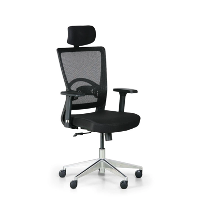 2.Stolička kancelárska v celočalúnenom textilnom prevedení s opierkou hlavy 25celková nastaviteľná výška stoličky po koniec opierky hlavy minimálne: 124 až 146 cm;
celková šírka stoličky vrátane opierok rúk minimálne: 68 cm;
šírka sedadla približne v strede sedadla minimálne: 50 cm; 
 hĺbka sedadla(dĺžka) minimálne: 45 cm;
výška výškovo nastaviteľného sedadla minimálne: 43 - 61 cm;
priemer koliesok minimálne: 5 cm;- ergonomická kancelárska otočná stolička na kolieskach s hojdacou mechanikou
- masívna päťramenná oceľová podnož na kolieskach
- výškovo nastaviteľná stolička, pomocou piestu a mechaniky
- kolieska na tvrdé aj mäkké podlahy z tvrdeného plastu  
- výškovo nastaviteľné ergonomicky tvarované operadlo hlavy, celočalúnené
- hĺbkovo a výškovo nastaviteľnou bedrovou opierkou
 - textilné čalúnenie sedadla, operadla chrbta a operadla hlavy spĺňajúce minimálne odolnosť proti oderu metódou Martindale ISO 5470/2 ≥ 75 000, 
-  vysokohustotná PUR pena - hustota (kg/m3): 40 kg/m3, tvrdosť (kPa): 4 kPa, hrúbka výplne pri sedadle minimálne 5 cm (výplň sedadla) - vysokohustotná PUR pena - hustota (kg/m3): 40 kg/m3, tvrdosť (kPa): 4 kPa, hrúbka výplne pri operadle minimálne 3,5 cm (výplň operadla chrbta)- PUR pena hrúbky min. 1,5 cm (výplň operadla hlavy)
- výškovo a hĺbkovo nastaviteľné podrúčky z mäkčeného ľahko umývateľného plastu, povrch na opieranie rúk pogumovaný s mäkkou dotykovou plochou 
- nastaviteľná hĺbka sedu
- nosnosť  do 150 kg
- farba: čierna
- nevŕzgajúca nôžka pri pohyboch človeka sediaceho na stoličke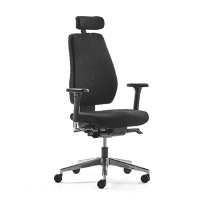 3.Stolička rokovacia  na 4 osobitných nohách s kolieskami s čalúneným textilným sedadlom, sieťková chrbtová opierka40celková výška stoličky minimálne: 90 cm
celková šírka stoličky vrátane opierok rúk minimálne: 57 cm
šírka sedadla približne v strede sedadla minimálne: 47,5 cm 
hĺbka sedadla minimálne: 40 cm
výška sedenia minimálne: 44 cm- stolička musí zabezpečiť pohodlné sedenie, 
- s podrúčkami, pevné a nenastaviteľné z plastu
- čalúnenie sedadla z textílie spĺňajúcej minimálne odolnosť proti oderu metódou Martindale ISO 5470/2 ≥ 75 000
-  výplň sedadla z podkladovej PUR peny - hustota (kg/m3): 35 kg/m3, tvrdosť (kPa): 4 kPa, hrúbka výplne pri sedadle minimálne: 3,5 cm
- vyklápateľné sedadlo, kvôli lepšej vodorovnej skladovateľnosti, operadlo jemne zaoblené 
- operadlo chrbta z priedušnej nylónovej sieťoviny
- kostra s chromovanej ocele  
- nosnosť  minimálne 120 kg 
- farba: čierna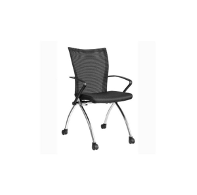 4.Stolička kancelárska s opierkou hlavy do nepretržitých prevádzok2celková nastaviteľná výška stoličky po koniec opierky hlavy minimálne: 129 až 140 cm;
celková šírka stoličky vrátane opierok rúk minimálne: 60 cm;
šírka sedadla približne v strede sedadla minimálne: 51 cm; 
hĺbka sedadla(dĺžka) minimálne: 53 cm;
výška výškovo nastaviteľného sedadla minimálne: 45 - 57 cm;
priemer koliesok minimálne: 6 cm;- opierka chrbta spojená s opierkou hlavy
- robustné záťažové kreslo je vhodné aj na 24 hodinovú záťaž
- ergonomicky tvarované extra vysoké operadlo
- celočalúnené z vysoko odolných materiálov
- výškovo nastaviteľná stolička
- ergonomické sedenie
- hojdacia mechanika
- sklopné čalúnené podrúčky
- záťažový päťramenný kovový kríž
- nastavenie sklonu operadla pákou
- bedrová vzduchová opierka
- nosnosť minimálne 200 kg
- výplň stoličky (sedadlo aj operadlo) z PUR peny o kvalite minimálne: hustota (kg/m3): 50 kg/m3, tvrdosť (kPa): 5 kPa, hrúbka výplne pri sedadle minimálne 14 cm, hrúbka výplne pri operadle chrbta a hlavy minimálne 7 cm- čalúnenie stoličky - z textílie spĺňajúcej minimálne odolnosť proti oderu metódou Martindale ISO 5470/2 ≥ 75 000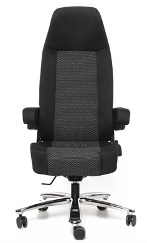 5.Celočalúnené kreslo A6celková výška kresla minimálne: 80 cm;
celková šírka kresla vrátane opierok rúk maximálne: 70 cm;
v prípade výberu dodania položky s nožičkami výška nožičiek: 4 cm;- tvar lastúry 
- na chrómových nožičkách alebo bez nožičiek
- poťah kvalitná látka, celočalúnené
- farba: tmavosivá alebo tmavomodrá
- nosnosť minimálne 120 kg
- výplň sedadla kresla PUR pena o kvalite minimálne - hustota (kg/m3): 35 kg/m3, tvrdosť (kPa): 4 kPa, hrúbka (výška) výplň sedadla minimálne 7 cm
-  minimálne odolnosť látky proti oderu metódou Martindale ISO 5470/2 ≥ 75 000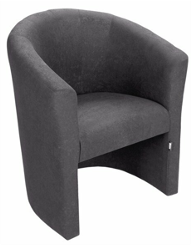 6.Celočalúnené kreslo B2celková výška kresla minimálne: 53 cm;
celková šírka kresla vrátane opierok rúk minimálne: 70 cm;
výška nožičiek minimálne: 25 cm;- na chrómových nožičkách ( pozlátené/mosadzné), zošikmené
- poťah kvalitná látka, celočalúnené
- farba: smaragd zelená
- nosnosť minimálne 120 kg
- výplň sedadla kresla PUR pena o kvalite minimálne - hustota (kg/m3): 35 kg/m3, tvrdosť (kPa): 4 kPa, hrúbka (výška) výplň sedadla minimálne: 9 cm
- zamatové čalúnenie - minimálne odolnosť látky proti oderu metódou Martindale ISO 5470/2 ≥ 75 000 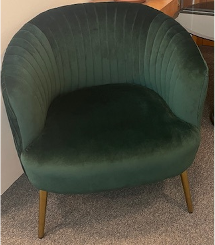 7.Kreslo manažérske kožené3celková nastaviteľná výška kresla minimálne: 119 až 125 cm;
celková šírka kresla vrátane opierok rúk minimálne: 80 cm;
šírka sedadla približne v strede sedadla minimálne: 61 cm; 
 hĺbka sedadla(dĺžka) minimálne: 52 cm;
výška výškovo nastaviteľného sedadla minimálne: 53 - 60 cm;- ergonomické kancelárske otočné kreslo na kolieskach s hojdacou mechanikou
- masívna päťramenná oceľová podnož na kolieskach
- výškovo nastaviteľná pomocou piestu a mechaniky
- kolieska na mäkké podlahy z tvrdeného plastu  
- operadlo hlavy spojené s operadlom chrbta
- materiál čalúnenia: koža
- oderuvzdorné čalúnenie   
- výplň kresla (sedadlo aj operadlo) z PUR peny o kvalite minimálne: hustota (kg/m3): 40 kg/m3, tvrdosť (kPa): 4 kPa, hrúbka výplne pri sedadle minimálne 7 cm, hrúbka výplne pri operadle chrbta a hlavy minimálne 5 cm
- pevne pripojené podrúčky (s povrchovou úpravou chromovaním) ku kreslu bez drevených prvkov z vrchnej časti potiahnuté kožou s mäkkou výplňou
- nosnosť  150 kg
- farba: čierna
- nevŕzgajúca nôžka pri pohyboch človeka sediaceho na stoličke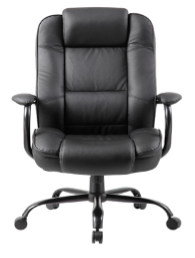 8.Kancelárske kreslo hnedé1celková nastaviteľná výška kresla po koniec opierky hlavy minimálne: 106 až 114 cm;
celková šírka kresla vrátane opierok rúk minimálne: 66 cm;
šírka sedadla približne v strede sedadla minimálne: 50 cm; 
hĺbka sedadla(dĺžka) minimálne: 70 cm;
výška výškovo nastaviteľného sedadla minimálne: 43 - 51 cm;
- ergonomická kancelárska otočná stolička na kolieskach s hojdacou mechanikou
- masívna päťramenná plastová podnož na kolieskach
- výškovo nastaviteľná stolička, pomocou piestu a mechaniky
- kolieska na tvrdé aj mäkké podlahy z tvrdeného plastu  
- operadlo chrbta spojené s operadlom hlavy
- silné polstrovanie oporných prvkov  
- výplň kresla (sedadlo aj operadlo) z PUR peny o kvalite minimálne: hustota (kg/m3): 40 kg/m3, tvrdosť (kPa): 4 kPa, hrúbka výplne pri sedadle minimálne 5 cm, hrúbka výplne pri operadle chrbta a hlavy minimálne 4 cm 
- plastové podrúčky na pevno pripojené ku konštrukcii kresla, na hornej strane eko koža s mäkkou výplňou
- nosnosť minimálne 130 kg
- farba: hnedá
- typ čalúnenia: eko koža
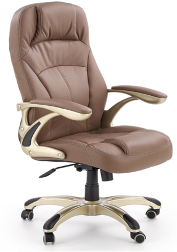 Položka čísloNárodná banka Slovenska, ústredie, Imricha Karvaša 1, 811 07 BratislavaNárodná banka Slovenska, Expozitúra Košice, Slovenskej jednoty 14, 041 41 Košice Národná banka Slovenska, Expozitúra Banská Bystrica, Národná 10, 975 77 Banská BystricaNárodná banka Slovenska, Expozitúra Žilina, Antona Bernoláka 74, 010 01  ŽilinaMúzeum mincí a medailí v Kremnici, Štefánikovo námestie č.11/21, 967 01 KremnicaNárodná banka Slovenska, Expozitúra Poprad, Dostojevského 4444/26, 058 02 Poprad1.145 ks-----2.12 ks5 ks5 ks2 ks1 ks -3.40 ks-----4.2 ks-----5.4 ks----2 ks 6.2 ks-----73 ks-----8.1 ks-----Položka čísloNázov položkyObchodný názov 
a označenie položky Počet kusovJednotková cena za jeden kus v eurách bez DPHCena za položku spolu v eurách bez DPH1.Stolička kancelárska  s čalúneným textilným sedadlom, so sieťkovanou opierkou chrbta a bedrovou opierkou a opierkou hlavy<vyplní uchádzač>145<vyplní uchádzač><vyplní uchádzač>2.Stolička kancelárska v celočalúnenom textilnom prevedení s opierkou hlavy<vyplní uchádzač>25<vyplní uchádzač><vyplní uchádzač>3.Stolička rokovacia  na 4 osobitných nohách s kolieskami s čalúneným textilným sedadlom, sieťková chrbtová opierka<vyplní uchádzač>40<vyplní uchádzač><vyplní uchádzač>4.Stolička kancelárska s opierkou hlavy do nepretržitých prevádzok<vyplní uchádzač>2<vyplní uchádzač><vyplní uchádzač>5.Celočalúnené kreslo A<vyplní uchádzač>6<vyplní uchádzač><vyplní uchádzač>6.Celočalúnené kreslo B<vyplní uchádzač>2<vyplní uchádzač><vyplní uchádzač>7.Kreslo manažérske kožené<vyplní uchádzač>3<vyplní uchádzač><vyplní uchádzač>8.Kancelárske kreslo hnedé<vyplní uchádzač>1<vyplní uchádzač><vyplní uchádzač>Celková kúpna cena v eurách bez DPHCelková kúpna cena v eurách bez DPHCelková kúpna cena v eurách bez DPHCelková kúpna cena v eurách bez DPHCelková kúpna cena v eurách bez DPH<vyplní uchádzač>p. č.Obchodné meno, sídlo subdodávateľa a IČOOsoba oprávnená konať za subdodávateľa (meno a priezvisko, adresa pobytu, dátum narodenia)1.<vyplní uchádzač><vyplní uchádzač>